Family Name 	5701 Winnow StreetPhiladelphia, PA 19136Loan: # LC000052 Buyer Name: Property Address : 4563 Main Street, Philadelphia, PA 19136
PAYOFF STATEMENT FOR 4/8/2022
Payment of the following amounts will satisfy all obligations of this loan ifreceived by the close of business on the date indicated above:
Pay This Amount: $277,409.60If you have any questions about this matter, please do not hesitate to call us.


If payment is received by Equity & Help Inc after the date above, Please request an updated amount from asalling@equityandhelp.com
Please make checks payable to: "Equity & Help Inc 600 Cleveland St, Ste 780, Clearwater, FL 33755. “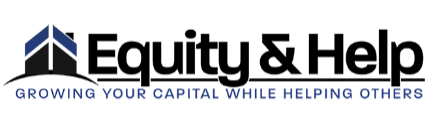 